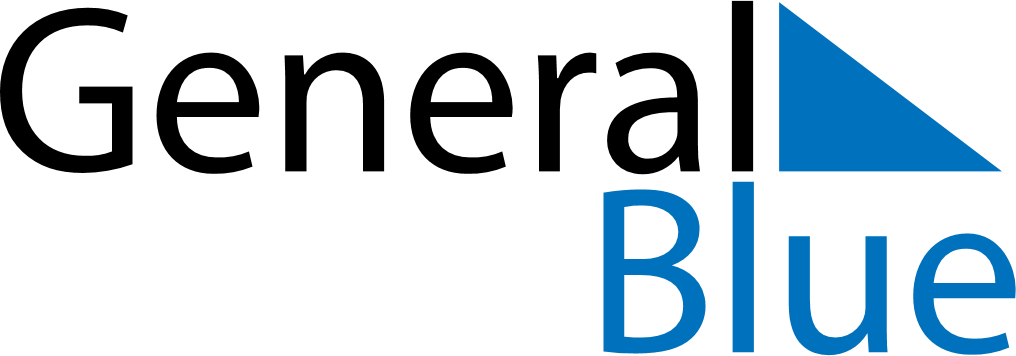 January 2024January 2024January 2024January 2024January 2024January 2024Hokksund, Viken, NorwayHokksund, Viken, NorwayHokksund, Viken, NorwayHokksund, Viken, NorwayHokksund, Viken, NorwayHokksund, Viken, NorwaySunday Monday Tuesday Wednesday Thursday Friday Saturday 1 2 3 4 5 6 Sunrise: 9:20 AM Sunset: 3:26 PM Daylight: 6 hours and 5 minutes. Sunrise: 9:20 AM Sunset: 3:27 PM Daylight: 6 hours and 6 minutes. Sunrise: 9:19 AM Sunset: 3:28 PM Daylight: 6 hours and 8 minutes. Sunrise: 9:19 AM Sunset: 3:30 PM Daylight: 6 hours and 11 minutes. Sunrise: 9:18 AM Sunset: 3:31 PM Daylight: 6 hours and 13 minutes. Sunrise: 9:17 AM Sunset: 3:33 PM Daylight: 6 hours and 15 minutes. 7 8 9 10 11 12 13 Sunrise: 9:17 AM Sunset: 3:35 PM Daylight: 6 hours and 18 minutes. Sunrise: 9:16 AM Sunset: 3:37 PM Daylight: 6 hours and 21 minutes. Sunrise: 9:15 AM Sunset: 3:39 PM Daylight: 6 hours and 23 minutes. Sunrise: 9:14 AM Sunset: 3:40 PM Daylight: 6 hours and 26 minutes. Sunrise: 9:12 AM Sunset: 3:42 PM Daylight: 6 hours and 30 minutes. Sunrise: 9:11 AM Sunset: 3:44 PM Daylight: 6 hours and 33 minutes. Sunrise: 9:10 AM Sunset: 3:46 PM Daylight: 6 hours and 36 minutes. 14 15 16 17 18 19 20 Sunrise: 9:08 AM Sunset: 3:49 PM Daylight: 6 hours and 40 minutes. Sunrise: 9:07 AM Sunset: 3:51 PM Daylight: 6 hours and 43 minutes. Sunrise: 9:06 AM Sunset: 3:53 PM Daylight: 6 hours and 47 minutes. Sunrise: 9:04 AM Sunset: 3:55 PM Daylight: 6 hours and 51 minutes. Sunrise: 9:02 AM Sunset: 3:58 PM Daylight: 6 hours and 55 minutes. Sunrise: 9:01 AM Sunset: 4:00 PM Daylight: 6 hours and 59 minutes. Sunrise: 8:59 AM Sunset: 4:02 PM Daylight: 7 hours and 3 minutes. 21 22 23 24 25 26 27 Sunrise: 8:57 AM Sunset: 4:05 PM Daylight: 7 hours and 7 minutes. Sunrise: 8:55 AM Sunset: 4:07 PM Daylight: 7 hours and 11 minutes. Sunrise: 8:53 AM Sunset: 4:09 PM Daylight: 7 hours and 15 minutes. Sunrise: 8:52 AM Sunset: 4:12 PM Daylight: 7 hours and 20 minutes. Sunrise: 8:50 AM Sunset: 4:14 PM Daylight: 7 hours and 24 minutes. Sunrise: 8:48 AM Sunset: 4:17 PM Daylight: 7 hours and 29 minutes. Sunrise: 8:45 AM Sunset: 4:19 PM Daylight: 7 hours and 33 minutes. 28 29 30 31 Sunrise: 8:43 AM Sunset: 4:22 PM Daylight: 7 hours and 38 minutes. Sunrise: 8:41 AM Sunset: 4:24 PM Daylight: 7 hours and 43 minutes. Sunrise: 8:39 AM Sunset: 4:27 PM Daylight: 7 hours and 48 minutes. Sunrise: 8:37 AM Sunset: 4:30 PM Daylight: 7 hours and 52 minutes. 